FICHA DE INSCRIÇÃO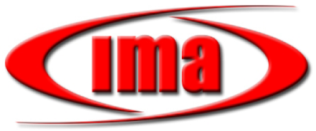     INSTITUTO DE MEDIAÇÃO E ARBITRAGEM14º CURSO DE CAPACITAÇÃO EM MEDIAÇÃO E ARBITRAGEMEndereço:_______________________________________________________ nº.__________complemento:_____________bairro:______________________Cidade:__________________________,Estado:___________,CEP:__________Fone: (   )___________ Cel: (   )______________Email: Favor com letras legíveis! _______________________________________ Formação/Profissão:_____________________________________________Principal área de atuação:___________________________________________Local onde trabalha: _____________________________________________Acadêmico/curso/período: _________________________________________Você tem alguma condição física/sensorial que nós deveríamos estar cientes? _______________________________________________________________1ª ETAPA - Valor do investimento: R$ 2.500,00 à vista ou R$ 500,00 na inscrição, mais 4 parcelas iguais de R$ 540,00, com cheques pré-datados. As inscrições só serão consideradas efetivadas se, no mínimo, a parcela de R$ 500,00 estiver paga até o dia 26 de abril, mediante depósito identificado na conta do IMA, CNPJ 06.352.328/0001-53, no Banco ITAÚ, ag.: 8679, Cc. 05127-9 e encaminhamento do comprovante do depósito via e-mail: claude@ceconsult.com.br. 2ª etapa: Valor equivalente ao total da etapa anterior e deverá ser contratada separadamente (datas dependem da época da realização).Obs: Desconto de 10% para alunos vinculados ao CREA, CMA-PR, SECOVI,  SENGE, FAS, CORECON, UP, AAT, APEE, IBAPE.DATA: NOME DO PARTICIPANTE:________________________________________SIMNÃOSe afirmativo, qual? ___________________________________________COMO TOMOU CONHECIMENTO DO CURSO?  